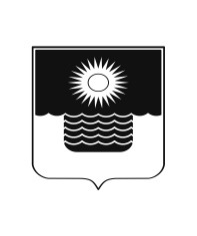 АДМИНИСТРАЦИЯ МУНИЦИПАЛЬНОГО ОБРАЗОВАНИЯГОРОД-КУРОРТ ГЕЛЕНДЖИКПОСТАНОВЛЕНИЕот 25 февраля 2022 года 	                    		                 		 №377г. ГеленджикОб отказе в предоставлении разрешения на отклонение
от предельных параметров разрешенной реконструкции
объекта капитального строительства на земельном участке
по адресу: г. Геленджик, ул. Розы Люксембург, 40Рассмотрев заявление гр-на Кюрджиева Одиссея Федоровича                           от 6 июля 2021 года №5600, на основании рекомендаций комиссии по подготовке проекта правил землепользования и застройки муниципального образования город-курорт Геленджик об отказе в предоставлении разрешения на отклонение от предельных параметров разрешенной реконструкции объекта капитального строительства от 13 августа 2021 года, руководствуясь статьями 38, 40 Градостроительного кодекса Российской Федерации, статьями 16, 37 Федерального закона от 6 октября 2003 года №131-ФЗ «Об общих принципах организации местного самоуправления в Российской Федерации» (в редакции Федерального закона от 30 декабря 2021 года №492-ФЗ), решением Думы муниципального образования город-курорт Геленджик от 27 июля 2010 года №466 «Об утверждении правил землепользования и застройки части территории муниципального образования город-курорт Геленджик»                          (в редакции решения Думы муниципального образования город-курорт Геленджик от 10 сентября 2021 года №416), решением Думы муниципального образования город-курорт Геленджик от 26 июня 2012 года №769 «Об утверждении нормативов градостроительного проектирования муниципального образования город-курорт Геленджик» (в редакции решения Думы муниципального образования город-курорт Геленджик от 31 мая 2019 года №105), оповещением о начале публичных слушаний, заключением о результатах публичных слушаний по вопросу о предоставлении разрешения на отклонение от предельных параметров разрешенной реконструкции объекта капитального строительства от 13 августа 2021 года, статьями 8, 33, 72 Устава муниципального образования город-курорт Геленджик, постановляю:1. Отказать гр-ну Кюрджиеву Одиссею Федоровичу в предоставлении разрешения на отклонение от предельных параметров разрешенной реконструкции объекта капитального строительства на земельном участке, принадлежащем ему на праве собственности, площадью 260 кв.м, имеющем кадастровый номер 23:40:0410035:167, расположенном по адресу: г. Геленджик ул. Розы Люксембург, 40, в зоне малоэтажной жилой застройки Ж-2, в части минимальных отступов от границ земельного участка в связи с тем, что правообладателем объекта рассмотрения планируется реконструкция части единого здания, согласия участника общей долевой собственности на реконструкцию объекта капитального строительства, смежного землепользователя на уменьшение градостроительных норм не представлено. Представленное заявителем заключение эксперта по обоснованию необходимости получения разрешения на отклонения от предельных параметров при реконструкции объекта капитального строительства по адресу: Краснодарский край, г. Геленджик, ул. Розы Люксембург, 40 от 28 июля                               2021 года не содержит обоснование для предоставления испрашиваемого разрешения.2. Разместить настоящее постановление на официальном                              сайте администрации муниципального образования город-курорт                        Геленджик в информационно-телекоммуникационной сети «Интернет» (www.gelendzhik.org). 3.Контроль за выполнением настоящего постановления возложить на заместителя главы муниципального образования город-курорт Геленджик              Грачева А.А.Постановление вступает в силу со дня его подписания.Глава муниципального образованиягород-курорт Геленджик                                                                  А.А. Богодистов